ИНТЕРПРЕТАЦИЯ ОБРАЗА БЫЛИННЫХ ГЕРОЕВПанова Юлия Николаевна, Карташова Вероника Владимировна., учителя русского языка и литературы МАОУ Гимназия №13 «Академ»КрасноярскНад решением задачи формирования читательской грамотности обучающихся на уроках русского языка и литературы мы целенаправленно работаем с 2021 года, когда включились в деятельность одноимённой творческой группы муниципальной базовой площадки гимназии. Наше участие в работе данной площадки обусловлено актуальностью решаемой задачи, так как она напрямую влияет на планируемые образовательные результаты обучающихся. Уметь понимать текст, используя разные стратегии чтения, находить и извлекать, в условиях ограниченности времени, необходимую информацию, как из одного, так и нескольких источников, является важным условием учебной успешности. Поэтому формирование этой группы умений читательской грамотности стало ключевым при проектировании урока «Родной русской литературы», представленного на открытом городском событии - «Калейдоскоп образовательных практик по формированию функциональной (читательской) грамотности. На уроке использовались как сплошные тексты («Былина о Илье Муромце и Святогоре»), так и несплошные тексты (художественные иллюстрации, рисунок с древнерусскими мерами длины, линейка памятников), где обучающимся приходилось анализировать, соотносить, использовать разную информацию для решения практической задачи. На уроке использовался метод исследования, а также приёмы - «информационная таблица», «мозговой штурм», «сопоставление данных», обеспечивших достижение поставленных задач на предтекстовом, текстовом и послетекстовом этапах смыслового чтения, и цели урока – «Развитие представления обучающихся о качествах героической личности, подвиге через интерпретацию образов былинных героев». Урок вызвал большой интерес у обучающихся и положительные отзывы коллег, посетивших урок (учителя русского языка и литературы, начальных классов, истории). Технологическая карта урока «Интерпретация образа былинных героев»  Планируемые результатыХод и характеристика этапов урокаПриложениеМаршрутный листФамилия Имя_______________________.     Тема урока: __________________________________________________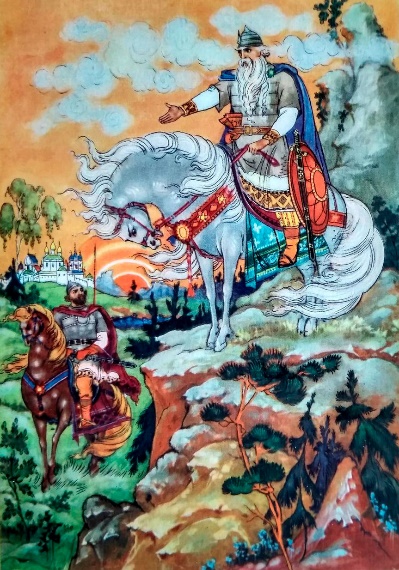 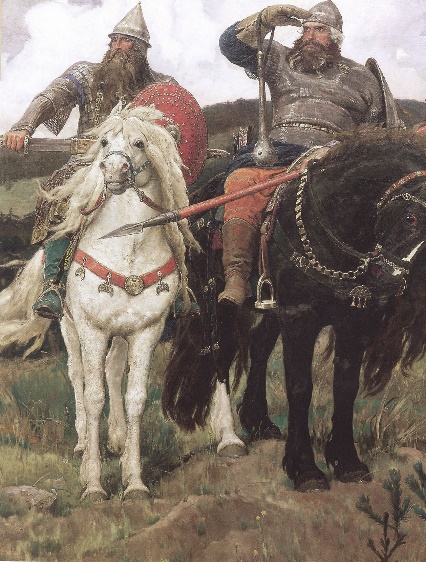 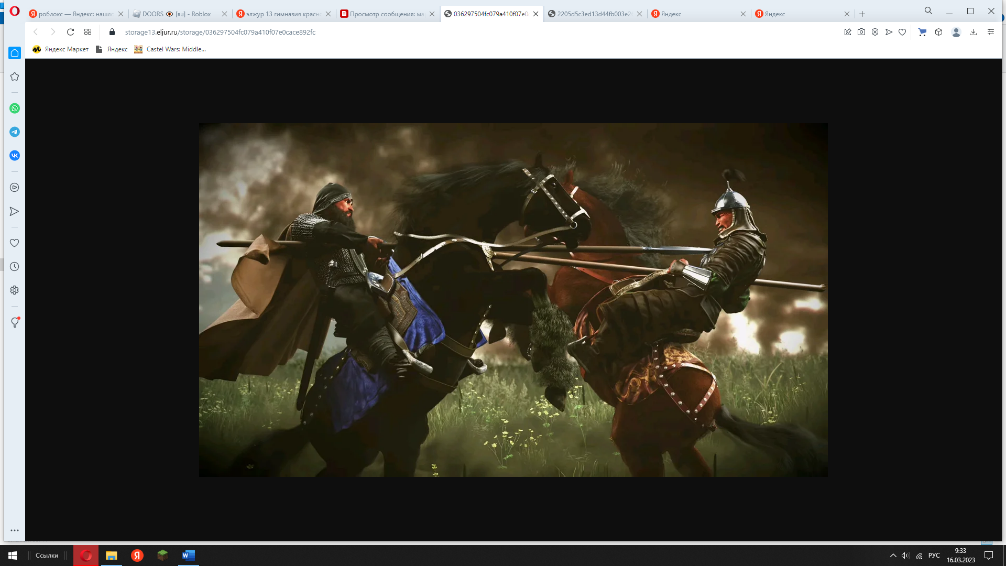 12                                                                                          3Задание №1. Сконструируйте тему урока, используя опорные слова, былинных Святогора и Интерпретация образов Ильи МуромцаЗапишите тему урока.Задание №2. Рассмотрите иллюстрации с былинными героями и отметьте в маршрутном листе иллюстрацию, которая лучше всего отражает образы Святогора и Ильи Муромца _________________Аргументы:______________________________________________________________________________________________________________________________________________________________________________________________________________________________________________________________________________________________________________Задание № 4. Гипотеза ______________________________________________________________________________________________________________________________________________________________________________________________________Задание № 5. Цель урока___________________________________________________________________________________________________Задание № 6. Составьте сравнительную характеристику былинных героев. Впишите цитаты в таблицуРабота в парах. Информационная таблицаСделайте вывод, кто из богатырей обладает человеческой природой, а кто волшебной силой? Какого богатыря (земного или неземного происхождения) не может удержать земля? Напишите, каким видит образ героя русский народ в былинах. Вывод: Богатырь___________________  обладает человеческой природой, а __________________ волшебной силой. Богатыря _______________________происхождения не может удержать земля. Образ богатыря Ильи Муромца русский народ видит с такими чертами характера, как _____________и______________, ____________________ и _________________________, чувство собственного _______________, любовь к ______________________, стремление служить _________________народу.Таблица оценивания. Задание 7. Оцените свою работу и работу партнера.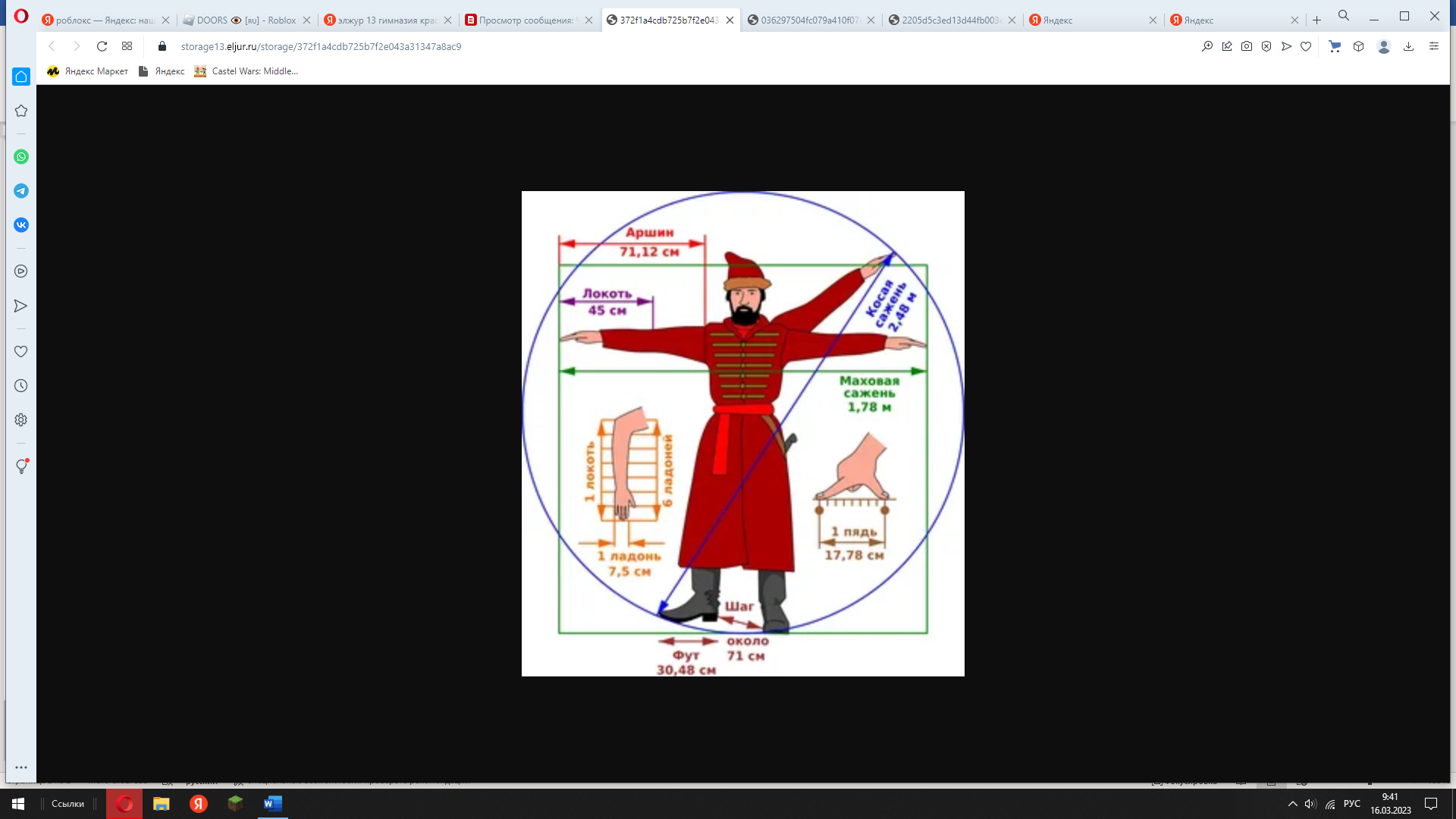 Рисунок 1Задание 8. Расположите на указанной линейке Памятник Илье Муромцу, если известно, что его размер 21 м.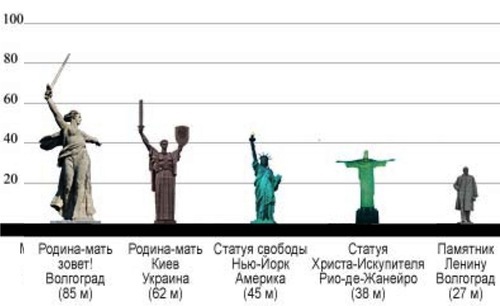 Рисунок 2Задание 9. Впишите свою фигуру на линейке памятников с учетом собственного роста.Общая информация Общая информация Составитель:Панова Юлия Николаевна, Карташова Вероника ВладимировнаПрограмма (УМК)Родная русская литература: 6 класс: учебное пособие общеобразовательных организаций / О.А. Александрова, М.А. Аристова — М: Просвещение, 2021ПредметРодная русская литература Класс6Раздел программы Преданья старины глубокойМетодические ориентиры Методические ориентиры ТемаСлавна богатырями земля РусскаяМесто и роль урока в изучаемой темеУрок  систематизации знаний и обобщенияТипРешение практической задачиЦель урока  Развитие представления обучающихся о качествах героической личности, подвиге через интерпретацию образов былинных героевПредметные знания, предметные действияУУДУУДУУДУУДПредметные знания, предметные действияЛичностныеРегулятивныеПознавательныеКоммуникативные- Знание терминов и понятий, уметь их объяснять: былина, герой былины, черты характера, подвиг, память народная, памятник;- анализируют текст былины;-  называют основных героев русских былин; - характеризируют былинного героя,- овладение процедурами смыслового чтения;- овладение навыками квалифицированного чтения- Проявляют интерес к содержанию и форме художественных произведений- Умеют грамотно излагать свои мысли в устной и письменной форме;- Понимают смысл поставленной задачи, выстраивают аргументацию;- Умеют контролировать учебный процесс.Рефлексивные умения: - Определяют и формулируют цель урока;- Принимают и сохраняют учебную задачу;- Соотносят результаты учебной деятельности с целью; Оценочные умения: проверяют правильность выполнения задания по эталону; оценивают свою деятельность на уроке и деятельность партнера, определяют успехи и трудности.Общеучебные действия: работают с дидактическими иллюстрациями, обучаются созданию и проверке собственных гипотез.Логические действия: умение строить логическую цепь рассуждений, находить доказательства гипотезы и делать выводы;- выявлять противоречия в рассматриваемых фактах;Работа с информацией:Умение находить сходные аргументы;Уметь выбирать, анализировать, систематизировать и интерпретировать информацию различных видов и форм представления - Умеют работать в парах- Умеют доносить свою позицию до других, владея приемами диалогической и монологической речи;- Умеют согласовать, контролировать и корректировать действия своего одноклассника на уроке;- Умеют сотрудничать с учителем и сверстниками.№ этапаНазвание этапа урокаЗадача, которая должна быть решена (в рамках достижения планируемых результатов)Формы организации деятельности учащихсяДействия учителя по организации деятельности учащихсяДействия учащихся (предметные УУД)Результат взаимодействия (продукт, УУД)Диагностика достижения планируемых результатов урока1.Организационный этапМотивировать на активную познавательную деятельностьФронтальная- Приветствует обучающихся;- Читает эпиграф, используя презентацию (слайд 1): А и сильные, могучие богатыри на славной Руси!Не сыскать врагам по нашей земле!Не топтать их коням землю русскую!Не затмить им солнце наше красное!Век стоит Русь — не шатается!И века простоит — не шелохнется!Слушают, осмысливают, настраиваются на активный диалог, познавательную деятельностьПроявляют интерес к содержанию и форме художественных произведенийНаблюдение демонстрации готовности, включенности в содержание урока2.Этап актуализация опорных знанийУметь узнавать жанр литературного произведения, давать определение понятиям «былина», «сказка», «былинный герой»ФронтальнаяОрганизует беседу:- К какому жанру относятся данные строки?- Дайте определение понятию «былина».- В чем отличие былин от сказок?- Назовите имена самых популярных героев былин.Отвечают на вопросы учителя:- определяют жанр – «былина»;- дают определение понятию «былина», называют отличия от сказки, упоминая, что в былине наряду со сказочным сюжетом описываются исторические   события, - называют имена былинных героев, в том числе Илью Муромца,- высказывают сужение, что Илья Муромец является одним из популярных героев былин.Грамотно излагают свои мысли в устной формеУстные ответы на поставленные вопросы3.Этап целеполаганияУметь ставить цель учебной деятельности на урокеИндивидуальная работа в рабочих листах (см. приложение №1), прием «перестановка слов»Индивидуальная- обращает внимание на «Маршрутный лист», - просит подписать маршрутный лист и выполнить задание №1:- сконструировать тему урока, используя опорные слова и записать тему урока. - задание №2:  работа с визуальными образами (слайд №3)- рассмотрите, изучите иллюстрации с былинными героями и отметьте в маршрутном листе иллюстрацию, которая лучше всего отражает образы Святогора и Ильи Муромца, - свой выбор аргументируйте; выявите противоречие в представленных визуальных образах былинных героев, определить для себя, какая иллюстрация успешнее отражает образы прочитанной дома былины «Илья Муромец и Святогор». - свой выбор аргументируйте- подводит обучающихся к формулированию учебной цели через вопросы:- Как вы считаете, выскажите свою гипотезу (задание №3), являются ли изображённые образы богатырей достоверными? - обобщает (художник интерпретировал образы богатырей, показал свой взгляд, своё понимание);- После того как вы высказали свои разные гипотезы, сформулируйте свою цель на урок (задание №4).Подписывают маршрутный лист, конструируют тему урока «Интерпретация былинных образов Ильи Муромца и Святогора»- Рассматривают, сравнивают иллюстрации- отмечают в маршрутных листах иллюстрацию, которая лучше всего отражает образы Святогора и Ильи Муромца, - формулируют аргументы при ответе (письменно или устно). Подавляющее большинство выбирают иллюстрацию №2Высказывают суждения:-да (можно понять где какой богатырь, так как опирался на текст былины, народную память),- нет (художник представлял богатырей по описанию былины, не было портретов, это собирательный образ и др.)- осмысливают, называют, записывают в маршрутный лист варианты учебной цели: (необходимо проверить на соответствие свою гипотезу для создания своего представления (интерпретации) образов былинных героев Ильи Муромца и Святогора); Тема урока сформулирована и зафиксирована, Принимают и сохраняют учебную задачуОбсуждают результаты выявляют разные точки зрения.Высказывают аргументированные суждения,доносят свою позицию до других, владея приемами диалогической и монологической речи; формулируют противоречие;создают и проверяют собственные гипотезы.Формулируют цельСамоконтроль, сверяются с эталоном (презентация, слайд №2)Высказаны и записаны в маршрутном листе аргументированные суждения,Сформулированы, зафиксированы и озвучены гипотезы, цель4.Постановка практической задачиУметь определять практические исследовательские задачиФронтальная, индивидуальная, мозговой штурм- Что необходимо сделать, чтобы достичь данную цель и каким образом? При необходимости используйте информацию из маршрутного листа;- записывает на доске перечень возможных задач;- обобщает и уточняет ПЗ:- Вам необходимо извлечь информацию в явном и неявном виде;- составьте цитатную сравнительную характеристику былинных героев, используя поисковое и ознакомительное чтение, - результаты исследования внесите в информационную таблицу (Задание № 6), сделайте вывод.- изучают информацию маршрутного листа;- высказывают суждения: - более внимательно прочитать текст, исследовать текст, найти характеристики богатырей, извлечь информацию из текста былины, заполнить сравнительную таблицу, сравнить характеристики былинных героев, сделать вывод. осмысливают, ставят задачи для достижения цели;Принимают и сохраняют практическую задачу;Сформулированы и озвучены практические задачи.5Решение практической задачиУметь понимать, находить и извлекать информации в явном и неявном виде из текстаПриём «информационная таблицы» работа в парах, индивидуальнаяприём «сопоставление данных»- Перед тем как вы приступите решать ПЗ, дайте пояснение, что включает в себя характеристика героя?- дополняет объяснение понятия (Характеристика героя описывается разными способами: прямым, когда, например, автор или рассказчик может описать возраст, наружность (старый, молодой, огромных размеров, маленький), черты характера (трусливый, храбрый, мужественный, вспыльчивый), но есть другой способ — когда характеристика персонаж обнаруживается через его действия). Предлагает учитывать возможные способы характеристики героя;- консультирует обучающихся во время самостоятельной работы;- контролирует время выполнения ПЗ;- Обозначает время начала представления результатов исследования- Что можно сказать о личностных качествах Ильи Муромца через его действия? - Какие черты мы можем отнести к сильным сторонам личности Ильи Муромца, а какие к слабым?- Можно ли сказать, что Илья Муромец наделен человеческой природой? Почему?- Вспомните, какие события способствуют становлению сильной личности?- предлагает эталон для сверки таблицы (слайд №4) и дать самооценку своей работе и оценить своего напарника на данном этапе, используя таблицу оцениванияОрганизует обсуждение- В чем проявляется «суперсила Святогора»?- Кто может назвать рост Святогора? Объясняют понятие «характеристика героя» (совокупность как качеств внешности, так и черт характера)- распределяют, согласовывают свои действия, способы решения поставленной ПЗ;- Находят и извлекают информацию из текста, используя навыки поискового и ознакомительного чтения;- заполняют таблицу;- задают уточняющие вопросы;- Завершают самостоятельную работу в парах;- по желанию, поочерёдно представляют результат работы. (Илья способен удивляться, идти на поводу эмоций: испытывать страх перед врагом и побороть его в себе, проявлять решимость и сразиться с этим «чудом», мужественность, миролюбие).- рассуждают, анализируют (как обычный человек обладает как слабыми, так и сильными качествами, Илья Муромец обладает человеческой природой: как сильными, так и слабыми сторонами личности. На протяжении повествования герой меняется и становится сильной личностью, отказываясь от «суперсилы» Святогора);- дополняют, корректируют характеристики- данные таблицы сверяют с эталоном (Задание 7)- называют факты, отмечают волшебные размеры Святогора;- высказывают вариантыовладевают процедурами смыслового чтения;навыками квалифицированного чтения;выбирают, анализируют систематизируют и интерпретируют информацию различных видов и форм представления;работают в парах;сотрудничают с учителем и сверстниками;согласовывают, контролируют и корректируют действия своего одноклассника на уроке;контролируют учебный процесс,формулируют выводы из исходных данных, подбирают аргументы,проверяют правильность выполнения задания по эталонуоценивают свою деятельность на уроке и деятельность партнера, определяют успехи и трудности;Таблица заполнена, выводы о чертах характера богатырей сформулированы и названы;Самоконтроль и взаимоконтроль выполнения ПЗ 5Решение практической задачиУметь понимать, находить и извлекать информации в явном и неявном виде из текстаПриём «информационная таблицы» работа в парах, индивидуальнаяприём «сопоставление данных»- предлагает решить математическую задачу на выявление физических данных героя, опираясь на сплошной и несплошной тексты, рисунок 1. с мерами длины и текст былины.- предлагает проверить полученные результаты:- Предположите, какого размера может быть Святогор, если он сидит на коне «во косу сажень». (2,48*2*2,5=4,96/6,2 м.)- С чем в окружающем нас мире можно сравнить фигуру этого великана по размеру?- Какие еще факты говорят о его громадных размерах? - Представьте коня Святогора. Это простой конь, или он столь же необычен, как и его седок? – Соотнесите полученные данные о былинных героях в ходе проведённого исследования со своими гипотезами, сделайте вывод. – определите повторно какая иллюстрация лучше всего подходит к былине «Илья Муромец и Святогор?»- анализируют информацию на рисунке;- извлекают необходимую информацию;- соотносят с информацией из текста былины;- Решают математическую задачу на выявление физических данных героев, используя данные из сплошного текста;определяют рост героя и сопоставляют с иллюстрацией.- представляют свои результаты, называют способ решения, объясняют выражение «во косу сажень»- приводят факты(Конь Святогора необыкновенный, волшебный: он громадного размера, может переносить на себе двух богатырей и коня Ильи Муромца)- Соотносят результаты исследования со своей гипотезой, делают вывод, при необходимости корректируют свои выводы.- определяют, какая иллюстрация лучше всего подходит к былине «Илья Муромец и Святогор?»;- отмечают, что появилось своё представление о былинных героях.Сопоставление исходных данных текста с визуальными образами героев;Корректируют собственные представления, свои первоначальные гипотезы об образах былинных героев.Обсуждение результатов и формирование мнения о субъективности восприятие героев и визуального изображенияСкорректировано представление о былинных образах.6.Этап обобщенияПонимать ценность, значимость подвига.Фронтальная, индивидуальная,Приём «тонкие и толстые вопросы»- Как вы считаете, отказ Ильи Муромца от суперсилы, назвать подвигом: победить себя, искушение, а в других былинах он еще и Родину защищает.- Как думаете, Илья Муромец может стать примером для подражания?Каким образом увековечивается память о таких значимых людях?- демонстрирует (Слайд 6) памятник Илье Муромцу в городе Муроме.- Что значит быть героем?- Предлагает расположить памятник Илье Муромцу на линейку памятников (Рис.2), зная его размеры. - Предлагает дорисовать  фигуру современника, ориентируясь на свой рост и определить кому из современников можно поставить памятник.- Участвуют в обсуждении, высказывают свою точку зрения (да заслуживает, заслуживает за то, что Родину защищал, не заслуживает за то, что поборол в себе искушение, так как это победа для самого себя. Делают вывод, что Илья Муромец — герой, память о его подвигах во имя Родины должна быть увековечена в памяти народной, в его честь должен стоять памятник).- изучают линейку памятников (Рис.2), соотносят с памятником Илье Муромцу (Задание 8).- дорисовывают фигуру (Задание 9),- называют примеры героических поступков представителей разных профессий, в том числе участников СВОЛинейка памятников дополнена фигурами.Участие в обсуждение полученных результатов;Высказаны оценочные суждения, собственное отношение.8.Этап рефлексии и домашнее задание. - соотносить теоретическое содержание с примерами из реальной жизниИндивидуальнаяФормулирует домашнее задание: - написать сочинение на тему «Герой моего времени» (объем 7 -10 предложений); - дополнительно, по желанию: нарисовать свою интерпретацию образа былинного героя (Илью Муромца или Святогора)- понимают, задают уточняющие вопросыВыражают своё ценностное отношение к героическому поступку;грамотно используют информацию источников.Письменное рассуждение, рисуноккритерииИлья Муромец СвятогорПортрет, внешностьДействия героев «Что за чудо вижу во чистом поле…»«Как скричал Илья да зычным голосом…», «Не ко мне ли старому ты подбираешься…»«Разгорелось сердце богатырское…Как берет он палицу булатную, ударяет он богатыря да по белым грудям…»«Ай же ты, удалый добрый молодец, я вижу силушку твою великую, не хочу с тобой сражатися, я желаю с тобой побрататися…»»Источник силыЧем заканчивается жизненный путьКритерии СамооценкаОценка партнеруНашел цитатыНе выполнил  (0) частично  (1) все  (2)Не выполнил  (0) частично  (1) все  (2)Сделал вывод0  1  2  0  1  2  Соответствие эталону0  1  2  0  1  2  